DSWD DROMIC Terminal Report on the Fire Incident in Brgy. Dadiangas, General Santos City22 July 2020This is the final report on the fire incident that occurred in Purok Islam, Brgy. Dadiangas, General Santos City on 23 July 2019 at 5:20 AM.Source: DSWD-FO XIISUMMARYStatus of Affected Families / Persons A total of 166 families or 778 persons were affected by the fire incident in Brgy. Dadiangas, General Santos City (see Table 1).Table 1. Number of Affected Families / PersonsSource: DSWD-FO XIIStatus of Displaced Families / Persons Inside Evacuation Center121 families or 365 persons took temporary shelter at the Dadiangas South Elementary School Gymnasium (see Table 2).Table 2. Number of Displaced Families / Persons Inside Evacuation CenterSource: DSWD-FO XIIOutside Evacuation Center45 families or 413 persons have temporarily stayed with their relatives and/or friends (see Table 3).Table 3. Number of Displaced Families / Persons Outside Evacuation Center                                                             Source: DSWD-FO XIIDamaged Houses121 houses were totally damaged by the fire (see table 4).Table 4. Number of Damaged HousesSource: DSWD-FO XIIAssistance ProvidedA total of ₱498,630.00 worth of assistance was provided to the affected families; of which, ₱438,240.00 was provided by DSWD and ₱60,390.00 from LGU (see Table 5).        Table 5. Cost of Assistance Provided to Affected Families / PersonsSource: DSWD-FO XIISITUATIONAL REPORTDSWD-FO XII*****The Disaster Response Operations Monitoring and Information Center (DROMIC) of the DSWD-DRMB continues to closely coordinate with DSWD-FO XII for any request of Technical Assistance and Resource Augmentation (TARA).Prepared by:MARIE JOYCE G. RAFANANMARC LEO L. BUTACReleasing OfficerPHOTO DOCUMENTATION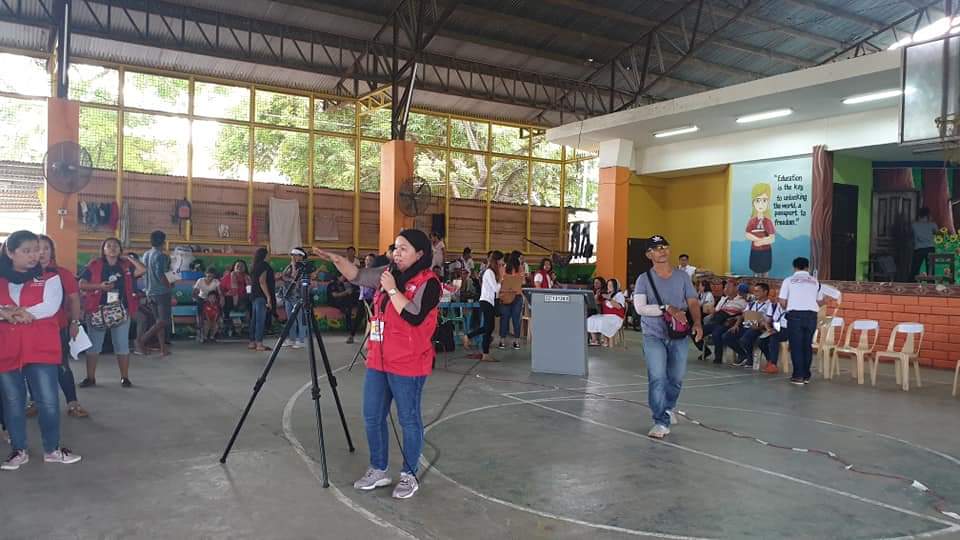 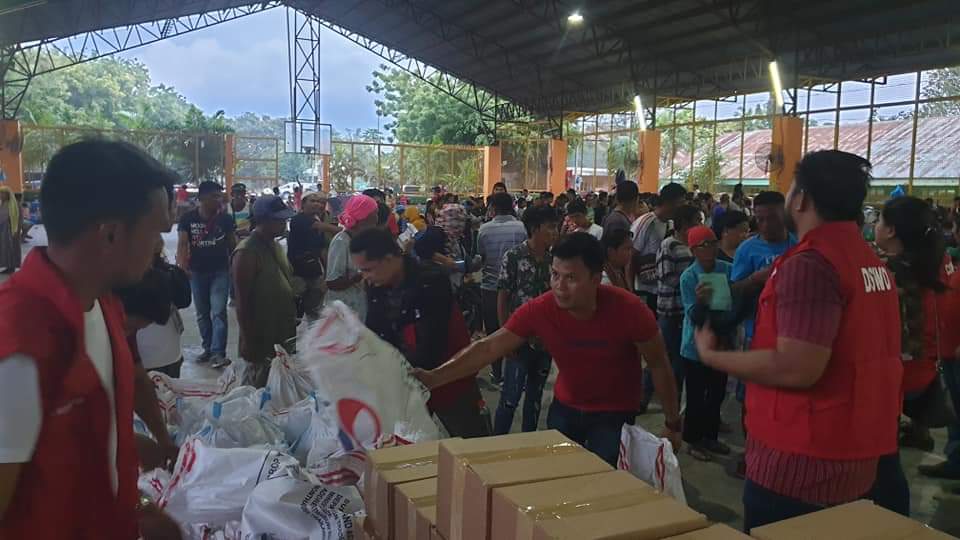 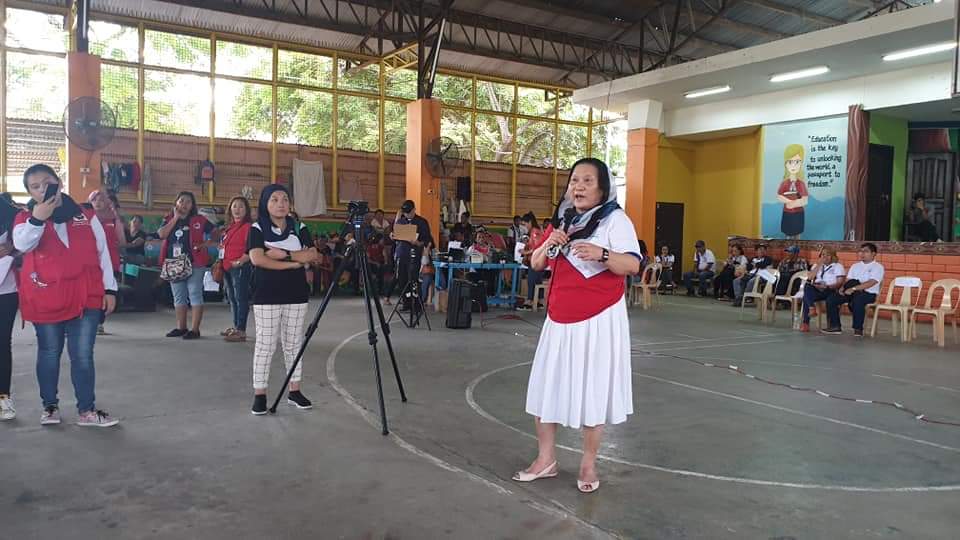 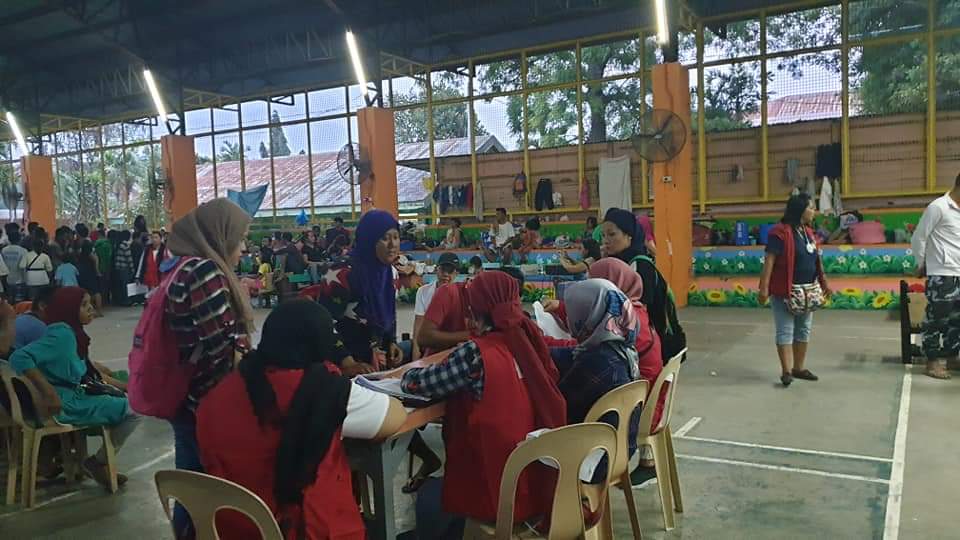 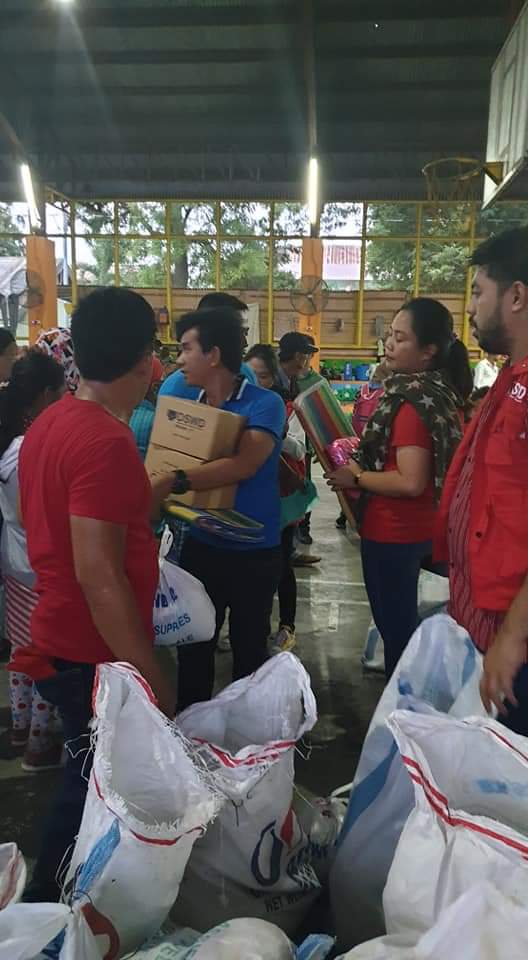 REGION / PROVINCE / MUNICIPALITY  NUMBER OF AFFECTED  NUMBER OF AFFECTED  NUMBER OF AFFECTED REGION / PROVINCE / MUNICIPALITY  Barangays  Families  Persons GRAND TOTAL 1  166  778 REGION XII 1  166  778 South Cotabato 1  166  778  General Santos City (Dadiangas)1 166 778 REGION / PROVINCE / MUNICIPALITY REGION / PROVINCE / MUNICIPALITY  NUMBER OF EVACUATION CENTERS (ECs)  NUMBER OF EVACUATION CENTERS (ECs)  INSIDE ECs  INSIDE ECs  INSIDE ECs  INSIDE ECs REGION / PROVINCE / MUNICIPALITY REGION / PROVINCE / MUNICIPALITY  NUMBER OF EVACUATION CENTERS (ECs)  NUMBER OF EVACUATION CENTERS (ECs)  Families  Families  Persons  Persons REGION / PROVINCE / MUNICIPALITY REGION / PROVINCE / MUNICIPALITY  CUM NOW  CUM  NOW  CUM  NOW GRAND TOTALGRAND TOTAL1  -  121 -  365 - REGION XIIREGION XII1  -  121 -  365 - South CotabatoSouth Cotabato1  -  121 -  365 - General Santos City (Dadiangas) 1 - 121  - 365  - REGION / PROVINCE / MUNICIPALITY  OUTSIDE ECs  OUTSIDE ECs  OUTSIDE ECs  OUTSIDE ECs REGION / PROVINCE / MUNICIPALITY  Families  Families  Persons  Persons REGION / PROVINCE / MUNICIPALITY  CUM  NOW  CUM  NOW GRAND TOTAL 45  - 413  - REGION XII 45  - 413  - South Cotabato 45  - 413  -  General Santos City (Dadiangas)45 -  413 -REGION / PROVINCE / MUNICIPALITY NO. OF DAMAGED HOUSES NO. OF DAMAGED HOUSES NO. OF DAMAGED HOUSES REGION / PROVINCE / MUNICIPALITY  Total  Totally  Partially GRAND TOTAL 121121-REGION XII121121-South Cotabato121121- General Santos City (Dadiangas)121121-REGION / PROVINCE / MUNICIPALITY  TOTAL COST OF ASSISTANCE  TOTAL COST OF ASSISTANCE  TOTAL COST OF ASSISTANCE  TOTAL COST OF ASSISTANCE  TOTAL COST OF ASSISTANCE REGION / PROVINCE / MUNICIPALITY  DSWD  LGUs NGOs OTHERS GRAND TOTAL GRAND TOTAL438,240.00 60,390.00  - - 498,630.00 REGION XII438,240.00 60,390.00  - - 498,630.00 South Cotabato438,240.00 60,390.00  - - 498,630.00  General Santos City (Dadiangas)438,240.00  60,390.00  - - 498,630.00 DATESITUATIONS / ACTIONS UNDERTAKEN06 July 2020DSWD-FO XII submitted their terminal report.DSWD-FO XII provided family food packs, sleeping mats, and hygiene kits to the affected families.DSWD-FO XII through the Crisis Intervention Unit extended financial assistance worth ₱5,000.00 per family wherein 150 families have been provided with assistance amounting to a total of ₱750,000.00.